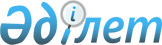 О внесении изменения и дополнения в решение областного маслихата от 10 декабря 2015 года № 29/435 "О Правилах общего водопользования в Мангистауской области"Решение Мангистауского областного маслихата от 30 мая 2018 года № 19/236. Зарегистрировано Департаментом юстиции Мангистауской области 19 июня 2018 года № 3653
      В соответствии со статьей 38 Водного кодекса Республики Казахстан от  9 июля 2003 года, пунктом 2-2 статьи 6 Закона Республики Казахстан от 23 января 2001 года "О местном государственном управлении и самоуправлении в Республике Казахстан" и Приказом Министра сельского хозяйства Республики Казахстан от 20 марта 2015 года № 19-1/252 "Об утверждении Типовых правил общего водопользования" (зарегистрирован в Реестре государственной регистрации нормативных правовых актов за № 11434) областной маслихат РЕШИЛ:
      1. Внести в решение областного маслихата от 10 декабря 2015 года № 29/435 "О Правилах общего водопользования в Мангистауской области" (зарегистрировано в Реестре государственной регистрации нормативных правовых актов за № 2955, опубликовано 26 января 2016 года в информационно-правовой системе "Әділет") следующие изменение и дополнение:
      в Правилах общего водопользования в Мангистауской области (далее – Правила), утвержденных указанным решением:
      пункт 11 изложить в следующей редакции:
      "11. Мангистауский областной маслихат, по представлениям акиматов городов и районов, в целях охраны жизни и здоровья граждан, с учетом особенностей региональных условий, Правилами общего водопользования определяют места, где не осуществляются купание, забор воды для питьевых и бытовых нужд, водопой скота, катание на маломерных судах и других плавучих средствах на водных объектах, расположенных на территории Мангистауской области согласно приложению к настоящим Правилам.";
      дополнить Правила приложением согласно приложению к настоящему решению.
      2. Государственному учреждению "Аппарат Мангистауского областного маслихата" (руководитель аппарата Абилов Е.Д.) обеспечить государственную регистрацию данного решения в органах юстиции, его официальное опубликование в Эталонном контрольном банке нормативных правовых актов Республики Казахстан и в средствах массовой информации.
      3. Настоящее решение вступает в силу со дня государственной регистрации в органах юстиции и вводится в действие по истечении десяти календарных дней после дня его первого официального опубликования. 
      "СОГЛАСОВАНО"
      Руководитель республиканского 
      государственного учреждения 
      "Департамент охраны общественного 
      здоровья Мангистауской области 
      Комитета охраны общественного здоровья 
      Министерства здравоохранения Республики Казахстан"
      ______________ Утесинов Б.Б.
      "_30_" ____05____ 2018 года
      Начальник государственного
      учреждения "Департамент внутренних 
      дел Мангистауской области Министерства
      внутренних дел Республики Казахстан"
      ______________ Таймерденов К.Д.
      "_30_" ____05____ 2018 года
      Руководитель государственного 
      учреждения "Департамент по 
      чрезвычайным ситуациям 
      Мангистауской области Комитета
      по чрезвычайным ситуациям Министерства 
      внутренних дел Республики Казахстан"
      ______________ Базарбаев К.Б.
      "_30_" ____05____ 2018 года
      Исполняющий обязанности руководителя
      республиканского государственного учреждения
      "Департамент экологии по Мангистауской 
      области Комитета экологического регулирования 
      и контроля Министерства энергетики Республики Казахстан"
      _____________ Тукенов Р.К.
      "_30_" ____05____ 2018 года
      Руководитель государственного
      учреждения "Управление природных ресурсов 
      и регулирования природопользования 
      Мангистауской области"
      ______________ Кусбеков Д.Т. 
      "_30_" ____05____ 2018 года Места, где запрещены купание, забор воды для питьевых и бытовых нужд, водопой скота, катание на маломерных судах и других плавучих средствах на водных объектах, расположенных на территории Мангистауской области
      По городу Актау:
      от гостиницы "Каспиан Ривьера" в 4 микрорайоне до областной филармонии имени М. Оскинбаева по спуску памятника Т.Г. Шевченко в 5 микрорайоне, протяженностью 300 метров и шириной 20 метров;
      водоканал "Шора", протяженностью прибрежный зоны 100 метров и шириной 20 метров.
					© 2012. РГП на ПХВ «Институт законодательства и правовой информации Республики Казахстан» Министерства юстиции Республики Казахстан
				
      Председатель сессии

Ж. Дарменов

      Секретарь областного маслихата

С. Трумов
Приложениек решению Мангистаускогообластного маслихата от 30 мая 2018 года № 19/236Приложениек Правилам общего водопользования в Мангистауской области,утвержденным решением Мангистауского  областного маслихата от 10 декабря 2015 года № 29/435